.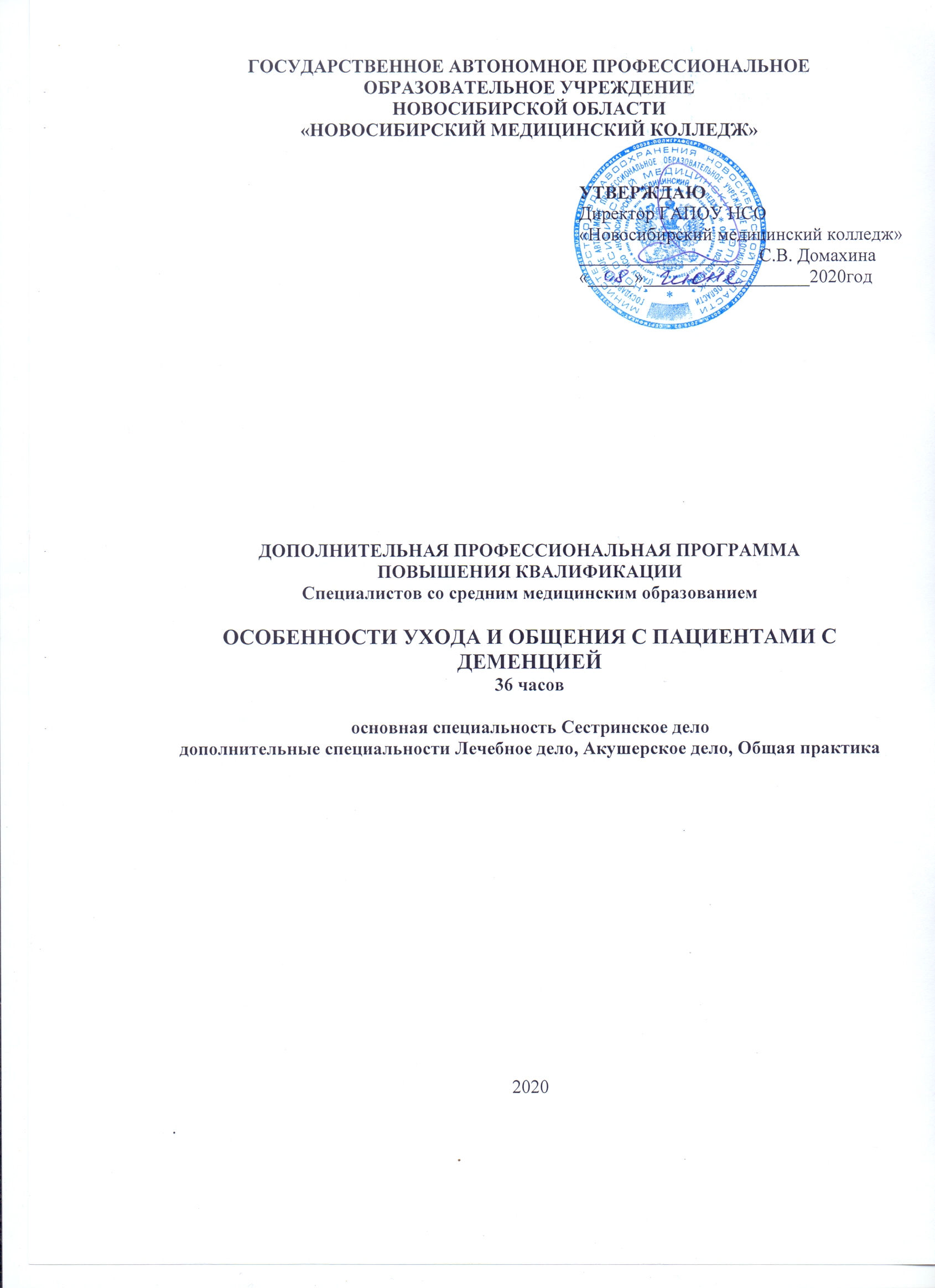 Организация-разработчик: Государственное автономное профессиональное образовательное учреждение Новосибирской области «Новосибирский медицинский колледж».Автор - составитель: Егорова Л.П – преподаватель высшей квалификационной категории.Рекомендована экспертным Советом государственного автономного профессионального образовательного учреждения Новосибирской области «Новосибирский медицинский колледж» Протокол экспертного Совета от «_19___» июня_ 2020 г. №___5_АННОТАЦИЯ  ДОПОЛНИТЕЛЬНОЙ ПРОФЕССИОНАЛЬНОЙ ПРОГРАММЫ ПОВЫШЕНИЯ КВАЛИФИКАЦИИ«ОСОБЕННОСТИ УХОДА И ОБЩЕНИЯ ЗА ПАЦИЕНТАМИ С ДЕМЕНЦИЕЙ»Дополнительная профессиональная программа повышения квалификации (далее - ДПП ПК) “Особенности ухода и  общения за пациентами с деменцией” разработана с учётом современных требований к квалификации среднего медицинского персонала, осуществляющего свою профессиональную деятельность в области оказания медицинского ухода за пациентами. Однако специалисты, не имеющие такого частого контакта с пациентами данного профиля, не знают специфику  работы с такими пациентами и поэтому не вполном объеме могут оказывать квалифицированную помощь. Нарушения когнитивных функций являются одним из наиболее частых расстройств пожилого и старческого возраста. Деменция (слабоумие) – это тяжёлое когнитивное расстройство, которое нарушает профессиональную, бытовую и социальную активность пациента. Деменция является одной из ведущих причин формирования зависимости пожилых людей во всем мире, а также оказывает физическое, психологическое, социальное и экономическое воздействиена членов семьи пациентов и общество в целом. По статистике, деменцией страдают от 4,7% лиц старше 60 лет в центральной Европе до 8,7%. Распространенность всех недементных когнитивных расстройств у людейв возрасте старше 80 лет ещё выше и достигает, по некоторым данным, до 40% взависимости от возраста. Учитывая нарастающее с каждым годом постарение населенияво всем мире, растёт и распространённость когнитивных расстройств.В 2015 г. во всем мире деменция была диагностирована у 47 миллионов человек (чтосоставляло приблизительно 5% пожилого населения планеты), и эта цифра может вырастидо 75 миллионов к 2030 г. и 132 миллионов к 2050 г. По последним данным, ежегодно вовсем мире деменция диагностируется примерно у 9,9 миллионов человек. В настоящеевремя примерно 60% людей с деменцией проживают в странах с низким и среднимуровнем дохода, и большинство новых случаев (71%), как ожидается, будет приходитьсяименно на эти страны.По приблизительным оценкам в РФ насчитывается около 2-х миллионов пациентов с деменцией. В ближайшие десятилетия прогнозируется рост числа лицпожилого и старческого возраста, что неизбежно повлечет увеличение числа людей с когнитивными расстройствами, включая деменцию, недееспособных и нуждающихся в опеке, постоянном уходе и лечении. При надлежащей поддержке многие пациенты могут и должны сохранять самообслуживание, принимать участие в жизни семьи,иметь достойное качество жизни.Для улучшения помощи людям с деменцией и членам их семей, осуществляющих уход за ними, а также для повышения качества их жизни разработана данная программы которая повышает уровень знаний и умений по обеспечению ухода и особенности общения за пациентами с деменцией Цель ДПП ПК повысить уровень профессиональных компетенций специалистов среднего звена, осуществляющих оказания медицинского ухода пациентам с деменцией.Основные задачи реализуемые ДПП ПК «Особенности ухода и общения за пациентами с деменцией»:- иучение нормативно-правовой документации- изучение современных теоретических аспектов деменции- выявление проблем пациентов и их решение- особенность ухода за пациентами не разных стадиях- особенность общения с пациентами с деменциейДПП ПК рассчитана на 36 часов (очная форма), из них 24 часов в виде семинарско - практических занятий и 10 часов симуляционные тренинги “Особенность ухода за пациентами с деменцией и особенность обшения с пациентами с деменцией”, 2 часа – итоговая аттестация. При прохождении ДПП ПК «Особенности ухода и  общения за пациентами с деменцией»  отрабатываются трудовые функции:1. Реабилитационный(восстанавительный) сестринский уход2. Медико-социальный патронаж3. Паллиативный уходтрудовые действия- определение потребности в реабилитационном (восстановительном) уходе и видах реабилитации- планирование восстановительного ухода при участии и с согласия пациента/семьи- осуществление реабилитационного ухода, информирование и консультирование по вопросам социально-бытовой реабилитации пациента и членов его семьи- проведение оценки качества и результатов предоставленной сестринской реабилитационной помощи- внесение коррекции в план реабилитации совместно с врачом- ведение установленной медицинской учетно-отчетной доку-ментации- получение медицинской информации о пациенте- определение степени утраты пациентом бытовой и/или социальной самостоятельности в повседневной жизнедеятельности- определение потребности в медико-социальной информации и уходе- обеспечение психологического комфорта -разъяснение целей, задач и содержания медико-социальной помощи и ухода- осуществление реабилитационного медицинского ухода, обучение навыкам ухода и самообслуживания- содействие социально-бытовой адаптации лиц старших возрастных групп и инвалидов- содействие оказанию социально-бытовой и другой необходимой помощи на дому- содействие в предоставлении обслуживаемым лицам льгот и преимуществ, установленных действующим законодательствомПроисходит совершенствование основных профессиональных компетенций:Участвовать в лечебно-диагностическом и реабилитационном процессе.Представлять информацию в понятном для пациента  и родственников виде, объяснять им суть вмешательств.Сотрудничать с взаимодействующими организациями и службами.Применять медикаментозные средства в соответствии с правилами их использования.Соблюдать правила использования аппаратуры, оборудования и изделий медицинского назначения в ходе лечебно-диагностического процесса.Вести утвержденную медицинскую документацию.Оказывать паллиативную помощьПоддерживает и совершенствует развитие общих компетенций: - Соблюдение принципов профессиональной этики- Понимание сущности и значимости своей профессии- Работа в команде, эффективное общение с коллегамиИтоговая аттестация проводится в виде тест-контроля. По окончании программы и успешной сдачи итоговой аттестации выдается удостоверение о повышении квалификации образовательной организации государственного образца. ТЕМАТИЧЕСКИЙ ПЛАН ДПП ПК«ОСОБЕННОСТИ УХОДА И  ОБЩЕНИЯ ЗА ПАЦИЕНТАМИ С ДЕМЕНЦИЕЙ»№Наименование модулей и темКоличествоаудиторных часовКоличествоаудиторных часовВсего часов№Наименование модулей и темСеминарско-практические занятияСимуляционный тренингВсего часов123451. Современные теоретические аспекты деменции. Нормативно-правовая документация. 662. Ключевые проблемы пациента и возможные решения663.Особенногсти ухода за пациентами на разных стадих деменции 64.Тренинг “ Особенность ухода за пациентом в зависимости от стадии деменции”665.Особенность общения с пациентами. Мероприятия по сохранению психического здоровья ухаживающего66.Тренинг “Общение с пациентами с деменцией. тренировка памяти”44Итоговая аттестация (сдача зачетной манипуляции и итоговое тестирование)Итоговая аттестация (сдача зачетной манипуляции и итоговое тестирование)222ИтогоИтого363636